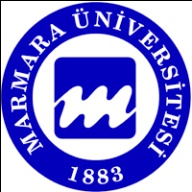 Marmara ÜniversitesiTürk dili bölüm başkanlığıÖğretim Elemanı ÖzgeçmişiI. Kişisel BilgileriI. Kişisel BilgileriI. Kişisel BilgileriI. Kişisel BilgileriI. Kişisel BilgileriI. Kişisel BilgileriI. Kişisel BilgileriI. Kişisel BilgileriAdı-SoyadıAdı-SoyadıAdı-SoyadıProf. Dr. Özlem DENİZ YILMAZProf. Dr. Özlem DENİZ YILMAZDoğum Yeri-TarihiDoğum Yeri-TarihiDoğum Yeri-Tarihiİstanbul- 1969İstanbul- 1969İstanbul- 1969İstanbul- 1969İstanbul- 1969Birimi ve GöreviBirimi ve GöreviBirimi ve GöreviMarmara Üniversitesi Türkiyat Araştırmaları Enstitüsü, Öğretim ÜyesiMarmara Üniversitesi Türkiyat Araştırmaları Enstitüsü, Öğretim ÜyesiMarmara Üniversitesi Türkiyat Araştırmaları Enstitüsü, Öğretim ÜyesiMarmara Üniversitesi Türkiyat Araştırmaları Enstitüsü, Öğretim ÜyesiMarmara Üniversitesi Türkiyat Araştırmaları Enstitüsü, Öğretim ÜyesiMarmara Üniversitesinde Göreve Başlama TarihiMarmara Üniversitesinde Göreve Başlama TarihiMarmara Üniversitesinde Göreve Başlama Tarihi02/07/199302/07/199302/07/199302/07/199302/07/1993Bildiği Bilgisayar ProgramlarıBildiği Bilgisayar ProgramlarıBildiği Bilgisayar Programları-----Eğitim DeneyimiEğitim DeneyimiEğitim Deneyimi27 yıl27 yıl27 yıl27 yıl27 yılBildiği Yabancı Dil veya DillerBildiği Yabancı Dil veya DillerBildiği Yabancı Dil veya Dillerİngilizce, Rusçaİngilizce, Rusçaİngilizce, Rusçaİngilizce, Rusçaİngilizce, RusçaII. Eğitim BilgileriII. Eğitim BilgileriII. Eğitim BilgileriII. Eğitim BilgileriII. Eğitim BilgileriII. Eğitim BilgileriII. Eğitim BilgileriII. Eğitim BilgileriOrta OkulAğva Ortaokulu, Şile, İstanbulAğva Ortaokulu, Şile, İstanbulAğva Ortaokulu, Şile, İstanbulAğva Ortaokulu, Şile, İstanbulAğva Ortaokulu, Şile, İstanbulAğva Ortaokulu, Şile, İstanbul1980-1983LiseÜsküdar Kız Lisesi, Üsküdar, İstanbulÜsküdar Kız Lisesi, Üsküdar, İstanbulÜsküdar Kız Lisesi, Üsküdar, İstanbulÜsküdar Kız Lisesi, Üsküdar, İstanbulÜsküdar Kız Lisesi, Üsküdar, İstanbulÜsküdar Kız Lisesi, Üsküdar, İstanbul1983-1986ÜniversiteMarmara ÜniversitesiMarmara ÜniversitesiMarmara ÜniversitesiMarmara ÜniversitesiMarmara ÜniversitesiMarmara Üniversitesi1988-1992Yüksek LisansMarmara Üniversitesi Türkiyat Araştırmaları EnstitüsüMarmara Üniversitesi Türkiyat Araştırmaları EnstitüsüMarmara Üniversitesi Türkiyat Araştırmaları EnstitüsüMarmara Üniversitesi Türkiyat Araştırmaları EnstitüsüMarmara Üniversitesi Türkiyat Araştırmaları EnstitüsüMarmara Üniversitesi Türkiyat Araştırmaları Enstitüsü1992-1995DoktoraSt. Petersburg Üniversitesi Doğu (Şarkiyat) Fakültesi, RusyaSt. Petersburg Üniversitesi Doğu (Şarkiyat) Fakültesi, RusyaSt. Petersburg Üniversitesi Doğu (Şarkiyat) Fakültesi, RusyaSt. Petersburg Üniversitesi Doğu (Şarkiyat) Fakültesi, RusyaSt. Petersburg Üniversitesi Doğu (Şarkiyat) Fakültesi, RusyaSt. Petersburg Üniversitesi Doğu (Şarkiyat) Fakültesi, Rusya1997-2004III. İş Tecrübesi BilgileriIII. İş Tecrübesi BilgileriIII. İş Tecrübesi BilgileriIII. İş Tecrübesi BilgileriIII. İş Tecrübesi BilgileriIII. İş Tecrübesi BilgileriIII. İş Tecrübesi BilgileriIII. İş Tecrübesi BilgileriMarmara Üniversitesi Türkiyat Araştırmaları Enstitüsü (Araştırma Görevlisi)Bişkek gumanitardık universiteti Kırgız filologiyası fakul'teti [Bişkek İnsani Bilimler Üniversitesi Kırgız Filolojisi Fakültesi, Kırgızistan] (Misafir Öğretim Görevlisi)Kafedra tyurkskoy filologii Vostoçnogo fakul'teta Sankt-Peterburgskogo gosudarstvennogo universiteta [St. Petersburg Devlet Üniversitesi Doğu Fakültesi Türk Filolojisi Bölümü, Rusya] (Misafir Öğretim Görevlisi)St. Petersburg Devlet Üniversitesi Doğu Fakültesi Türk Filolojisi Bölümü (Öğretim Görevlisi)Marmara Üniversitesi Türkiyat Araştırmaları Enstitüsü Türk Dili ve Edebiyatı Anabilim Dalı (Öğretim Üyesi, Yardımcı Doçent)Marmara Üniversitesi Türkiyat Araştırmaları Enstitüsü Türk Dili ve Edebiyatı Anabilim Dalı (Öğretim Üyesi, Doçent)Işık Üniversitesi Yabancı Diller Okulu (Yarı Zamanlı Öğretim Üyesi)İstanbul Şehir Üniversitesi İnsan ve Toplum Bilimleri Fakültesi Türk Dili ve Edebiyatı Bölümü (Yarı Zamanlı Öğretim Üyesi)Marmara Üniversitesi Türkiyat Araştırmaları Enstitüsü (Araştırma Görevlisi)Bişkek gumanitardık universiteti Kırgız filologiyası fakul'teti [Bişkek İnsani Bilimler Üniversitesi Kırgız Filolojisi Fakültesi, Kırgızistan] (Misafir Öğretim Görevlisi)Kafedra tyurkskoy filologii Vostoçnogo fakul'teta Sankt-Peterburgskogo gosudarstvennogo universiteta [St. Petersburg Devlet Üniversitesi Doğu Fakültesi Türk Filolojisi Bölümü, Rusya] (Misafir Öğretim Görevlisi)St. Petersburg Devlet Üniversitesi Doğu Fakültesi Türk Filolojisi Bölümü (Öğretim Görevlisi)Marmara Üniversitesi Türkiyat Araştırmaları Enstitüsü Türk Dili ve Edebiyatı Anabilim Dalı (Öğretim Üyesi, Yardımcı Doçent)Marmara Üniversitesi Türkiyat Araştırmaları Enstitüsü Türk Dili ve Edebiyatı Anabilim Dalı (Öğretim Üyesi, Doçent)Işık Üniversitesi Yabancı Diller Okulu (Yarı Zamanlı Öğretim Üyesi)İstanbul Şehir Üniversitesi İnsan ve Toplum Bilimleri Fakültesi Türk Dili ve Edebiyatı Bölümü (Yarı Zamanlı Öğretim Üyesi)Marmara Üniversitesi Türkiyat Araştırmaları Enstitüsü (Araştırma Görevlisi)Bişkek gumanitardık universiteti Kırgız filologiyası fakul'teti [Bişkek İnsani Bilimler Üniversitesi Kırgız Filolojisi Fakültesi, Kırgızistan] (Misafir Öğretim Görevlisi)Kafedra tyurkskoy filologii Vostoçnogo fakul'teta Sankt-Peterburgskogo gosudarstvennogo universiteta [St. Petersburg Devlet Üniversitesi Doğu Fakültesi Türk Filolojisi Bölümü, Rusya] (Misafir Öğretim Görevlisi)St. Petersburg Devlet Üniversitesi Doğu Fakültesi Türk Filolojisi Bölümü (Öğretim Görevlisi)Marmara Üniversitesi Türkiyat Araştırmaları Enstitüsü Türk Dili ve Edebiyatı Anabilim Dalı (Öğretim Üyesi, Yardımcı Doçent)Marmara Üniversitesi Türkiyat Araştırmaları Enstitüsü Türk Dili ve Edebiyatı Anabilim Dalı (Öğretim Üyesi, Doçent)Işık Üniversitesi Yabancı Diller Okulu (Yarı Zamanlı Öğretim Üyesi)İstanbul Şehir Üniversitesi İnsan ve Toplum Bilimleri Fakültesi Türk Dili ve Edebiyatı Bölümü (Yarı Zamanlı Öğretim Üyesi)Marmara Üniversitesi Türkiyat Araştırmaları Enstitüsü (Araştırma Görevlisi)Bişkek gumanitardık universiteti Kırgız filologiyası fakul'teti [Bişkek İnsani Bilimler Üniversitesi Kırgız Filolojisi Fakültesi, Kırgızistan] (Misafir Öğretim Görevlisi)Kafedra tyurkskoy filologii Vostoçnogo fakul'teta Sankt-Peterburgskogo gosudarstvennogo universiteta [St. Petersburg Devlet Üniversitesi Doğu Fakültesi Türk Filolojisi Bölümü, Rusya] (Misafir Öğretim Görevlisi)St. Petersburg Devlet Üniversitesi Doğu Fakültesi Türk Filolojisi Bölümü (Öğretim Görevlisi)Marmara Üniversitesi Türkiyat Araştırmaları Enstitüsü Türk Dili ve Edebiyatı Anabilim Dalı (Öğretim Üyesi, Yardımcı Doçent)Marmara Üniversitesi Türkiyat Araştırmaları Enstitüsü Türk Dili ve Edebiyatı Anabilim Dalı (Öğretim Üyesi, Doçent)Işık Üniversitesi Yabancı Diller Okulu (Yarı Zamanlı Öğretim Üyesi)İstanbul Şehir Üniversitesi İnsan ve Toplum Bilimleri Fakültesi Türk Dili ve Edebiyatı Bölümü (Yarı Zamanlı Öğretim Üyesi)Marmara Üniversitesi Türkiyat Araştırmaları Enstitüsü (Araştırma Görevlisi)Bişkek gumanitardık universiteti Kırgız filologiyası fakul'teti [Bişkek İnsani Bilimler Üniversitesi Kırgız Filolojisi Fakültesi, Kırgızistan] (Misafir Öğretim Görevlisi)Kafedra tyurkskoy filologii Vostoçnogo fakul'teta Sankt-Peterburgskogo gosudarstvennogo universiteta [St. Petersburg Devlet Üniversitesi Doğu Fakültesi Türk Filolojisi Bölümü, Rusya] (Misafir Öğretim Görevlisi)St. Petersburg Devlet Üniversitesi Doğu Fakültesi Türk Filolojisi Bölümü (Öğretim Görevlisi)Marmara Üniversitesi Türkiyat Araştırmaları Enstitüsü Türk Dili ve Edebiyatı Anabilim Dalı (Öğretim Üyesi, Yardımcı Doçent)Marmara Üniversitesi Türkiyat Araştırmaları Enstitüsü Türk Dili ve Edebiyatı Anabilim Dalı (Öğretim Üyesi, Doçent)Işık Üniversitesi Yabancı Diller Okulu (Yarı Zamanlı Öğretim Üyesi)İstanbul Şehir Üniversitesi İnsan ve Toplum Bilimleri Fakültesi Türk Dili ve Edebiyatı Bölümü (Yarı Zamanlı Öğretim Üyesi)Marmara Üniversitesi Türkiyat Araştırmaları Enstitüsü (Araştırma Görevlisi)Bişkek gumanitardık universiteti Kırgız filologiyası fakul'teti [Bişkek İnsani Bilimler Üniversitesi Kırgız Filolojisi Fakültesi, Kırgızistan] (Misafir Öğretim Görevlisi)Kafedra tyurkskoy filologii Vostoçnogo fakul'teta Sankt-Peterburgskogo gosudarstvennogo universiteta [St. Petersburg Devlet Üniversitesi Doğu Fakültesi Türk Filolojisi Bölümü, Rusya] (Misafir Öğretim Görevlisi)St. Petersburg Devlet Üniversitesi Doğu Fakültesi Türk Filolojisi Bölümü (Öğretim Görevlisi)Marmara Üniversitesi Türkiyat Araştırmaları Enstitüsü Türk Dili ve Edebiyatı Anabilim Dalı (Öğretim Üyesi, Yardımcı Doçent)Marmara Üniversitesi Türkiyat Araştırmaları Enstitüsü Türk Dili ve Edebiyatı Anabilim Dalı (Öğretim Üyesi, Doçent)Işık Üniversitesi Yabancı Diller Okulu (Yarı Zamanlı Öğretim Üyesi)İstanbul Şehir Üniversitesi İnsan ve Toplum Bilimleri Fakültesi Türk Dili ve Edebiyatı Bölümü (Yarı Zamanlı Öğretim Üyesi)Marmara Üniversitesi Türkiyat Araştırmaları Enstitüsü (Araştırma Görevlisi)Bişkek gumanitardık universiteti Kırgız filologiyası fakul'teti [Bişkek İnsani Bilimler Üniversitesi Kırgız Filolojisi Fakültesi, Kırgızistan] (Misafir Öğretim Görevlisi)Kafedra tyurkskoy filologii Vostoçnogo fakul'teta Sankt-Peterburgskogo gosudarstvennogo universiteta [St. Petersburg Devlet Üniversitesi Doğu Fakültesi Türk Filolojisi Bölümü, Rusya] (Misafir Öğretim Görevlisi)St. Petersburg Devlet Üniversitesi Doğu Fakültesi Türk Filolojisi Bölümü (Öğretim Görevlisi)Marmara Üniversitesi Türkiyat Araştırmaları Enstitüsü Türk Dili ve Edebiyatı Anabilim Dalı (Öğretim Üyesi, Yardımcı Doçent)Marmara Üniversitesi Türkiyat Araştırmaları Enstitüsü Türk Dili ve Edebiyatı Anabilim Dalı (Öğretim Üyesi, Doçent)Işık Üniversitesi Yabancı Diller Okulu (Yarı Zamanlı Öğretim Üyesi)İstanbul Şehir Üniversitesi İnsan ve Toplum Bilimleri Fakültesi Türk Dili ve Edebiyatı Bölümü (Yarı Zamanlı Öğretim Üyesi)1993-19991993-19941997-19981999-20042006-20162016-Devam2006-20182012-DevamIV. Sertifikaları (Varsa) BilgileriIV. Sertifikaları (Varsa) BilgileriIV. Sertifikaları (Varsa) BilgileriIV. Sertifikaları (Varsa) BilgileriIV. Sertifikaları (Varsa) BilgileriIV. Sertifikaları (Varsa) BilgileriIV. Sertifikaları (Varsa) BilgileriIV. Sertifikaları (Varsa) Bilgileri-------V. İletişim BilgileriV. İletişim BilgileriV. İletişim BilgileriV. İletişim BilgileriV. İletişim BilgileriV. İletişim BilgileriV. İletişim BilgileriV. İletişim BilgileriGSMGSMEvEvİşİşe maile mail----(216) 7771891(216) 7771880(216) 7771891(216) 7771880ozlem.yilmaz@marmara.edu.trozlemyilmaz_spb@hotmail.comozlem.yilmaz@marmara.edu.trozlemyilmaz_spb@hotmail.comAdres: Marmara Üniversitesi Türkiyat Araştırmaları Enstitüsü, Göztepe Yerleşkesi, 34722, Kadıköy, İSTANBULAdres: Marmara Üniversitesi Türkiyat Araştırmaları Enstitüsü, Göztepe Yerleşkesi, 34722, Kadıköy, İSTANBULAdres: Marmara Üniversitesi Türkiyat Araştırmaları Enstitüsü, Göztepe Yerleşkesi, 34722, Kadıköy, İSTANBULAdres: Marmara Üniversitesi Türkiyat Araştırmaları Enstitüsü, Göztepe Yerleşkesi, 34722, Kadıköy, İSTANBULAdres: Marmara Üniversitesi Türkiyat Araştırmaları Enstitüsü, Göztepe Yerleşkesi, 34722, Kadıköy, İSTANBULAdres: Marmara Üniversitesi Türkiyat Araştırmaları Enstitüsü, Göztepe Yerleşkesi, 34722, Kadıköy, İSTANBULAdres: Marmara Üniversitesi Türkiyat Araştırmaları Enstitüsü, Göztepe Yerleşkesi, 34722, Kadıköy, İSTANBULAdres: Marmara Üniversitesi Türkiyat Araştırmaları Enstitüsü, Göztepe Yerleşkesi, 34722, Kadıköy, İSTANBUL